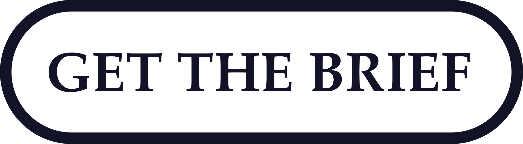 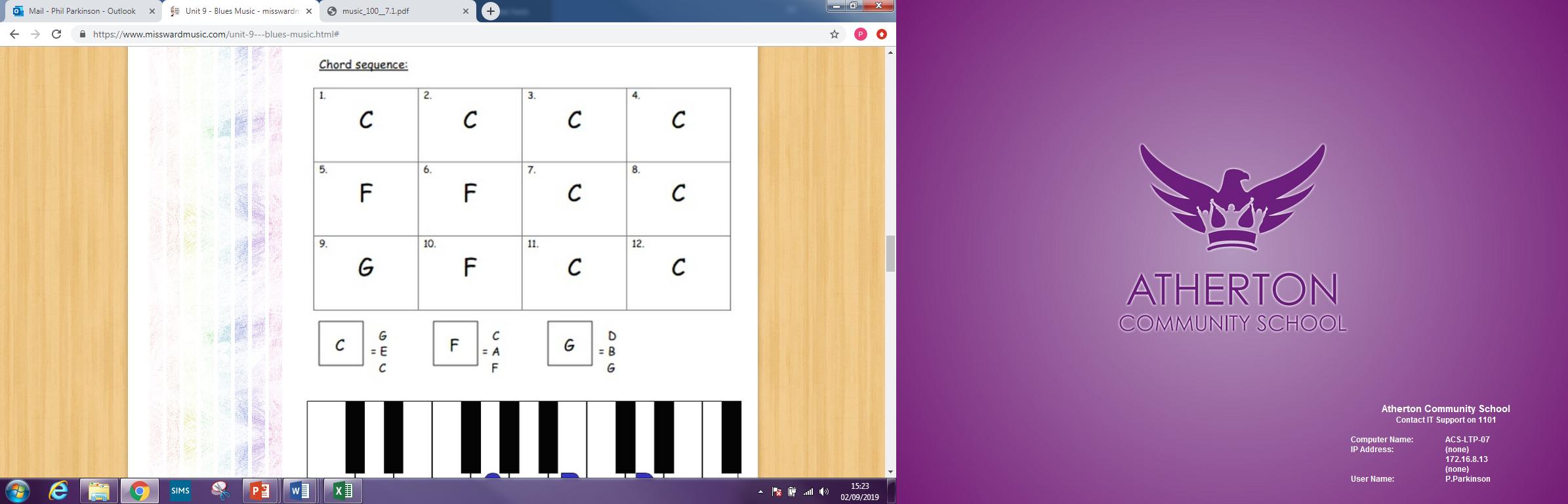 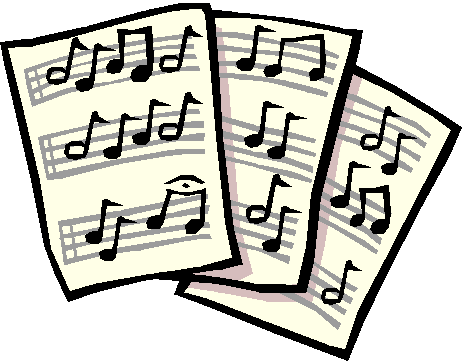 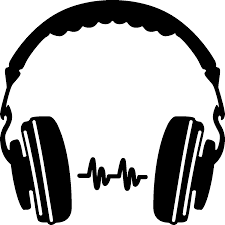 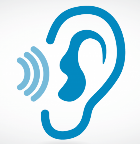 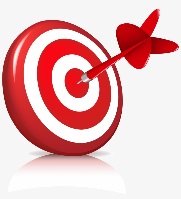 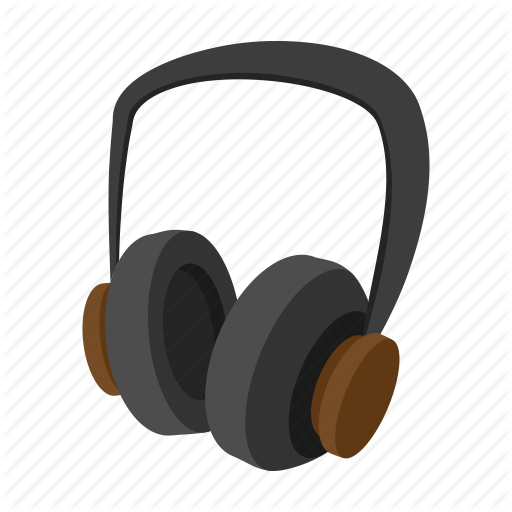 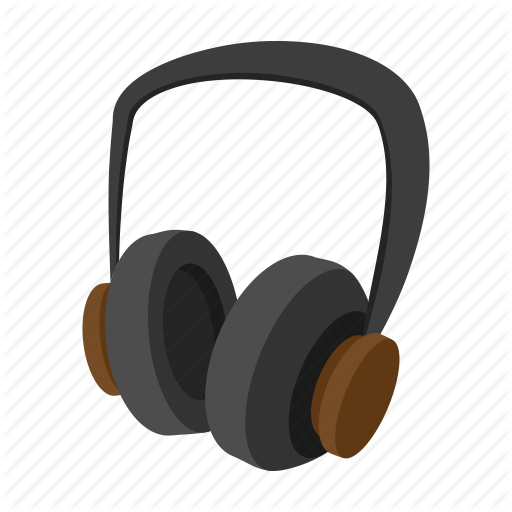 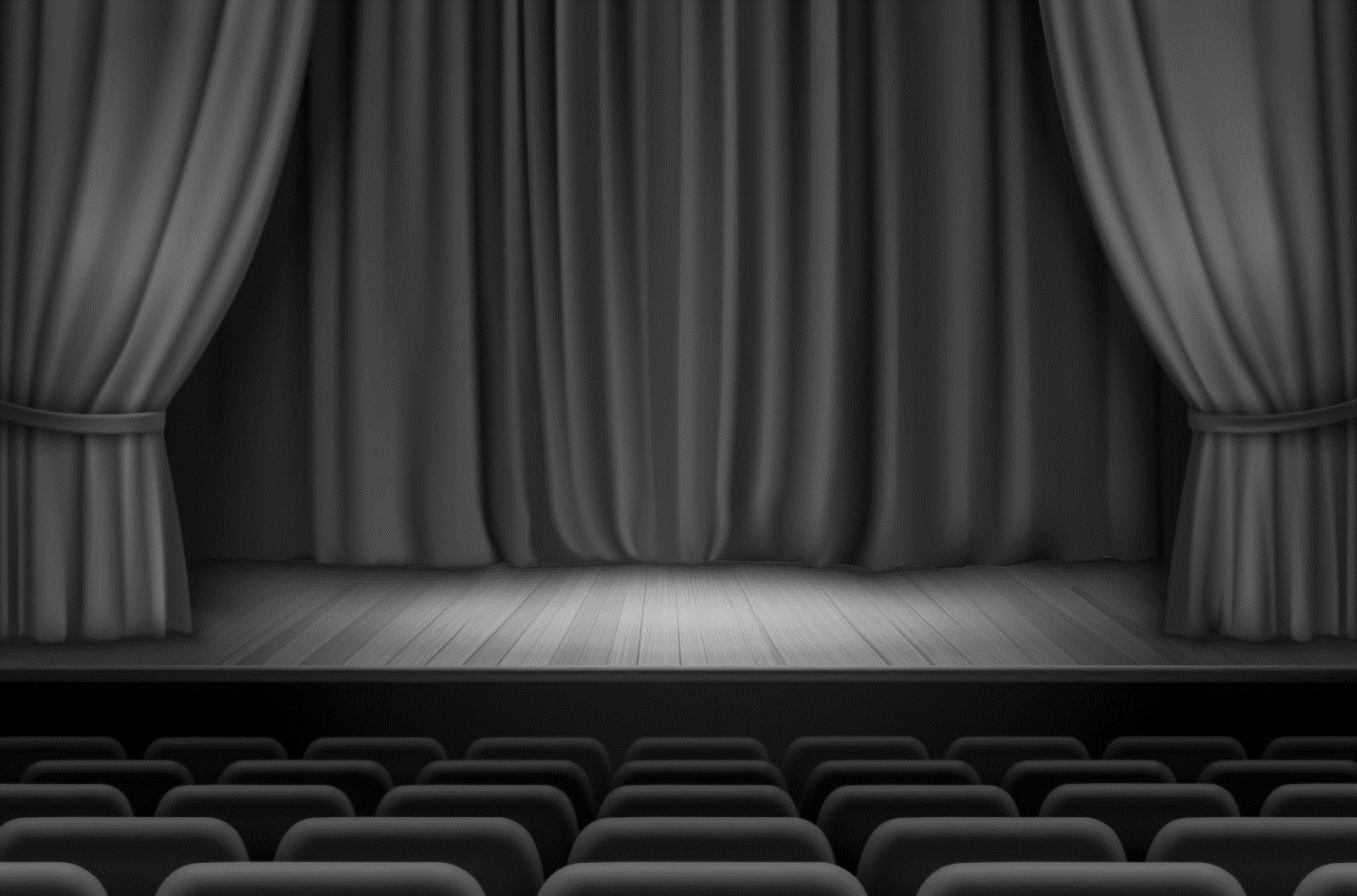 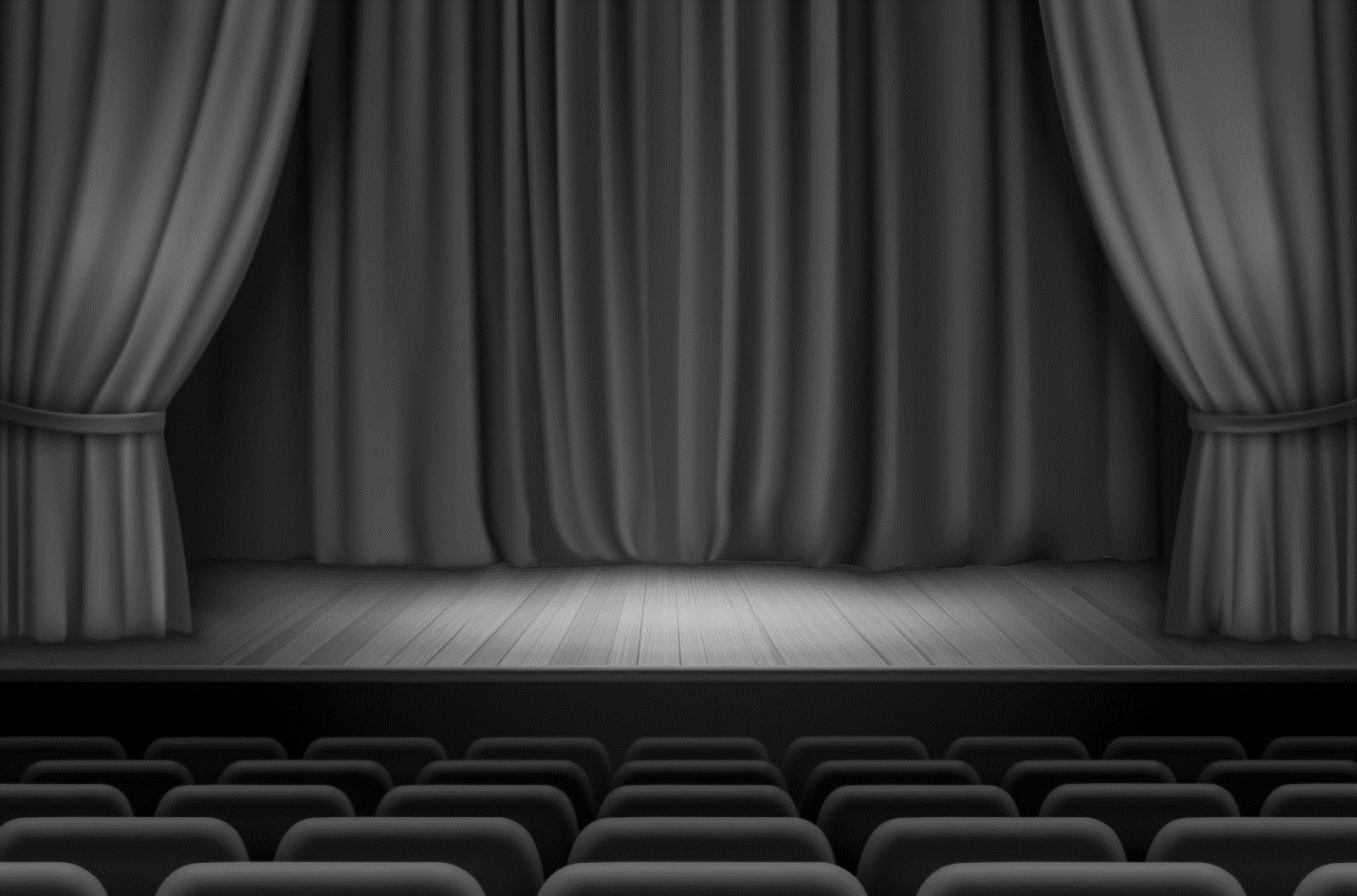 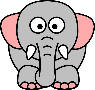 Key VocabularyKey VocabularyTermDefinition12 bar bluesThe chord sequence used in order to play authentic blues music. Comprises of 3 chords: Chord I Chord IV and Chord VImprovisationMaking up something on the spotCall and ResponseA conversation between two musical instruments.RiffingAdding an idea onto the end of a phrase.StructureThe layout of music. EffectsAdapting/Manipulating a frequency to change the sound. RemixingChanging an original song/piece of music into something new.